SECTION A1. a) In a ‘typed’ programming language of your choice (not in a database), what data structures or primitive data types would be most appropriate for storing each of the following?  Please specify the programming language used.  You should provide reasons for your answers:The age of every person in a roomThe outdoor humidity percentage The distance between two points on the mapThe result of mathematical comparison such as ((2x-y+z) > 0) A student attendance report including information about every module The information about a person’s pets: their age, species, and genderSimilar information for all pet club members.The work schedules for employees at a companyThe results table for a motor raceThe state of minesweeper game[15 marks]b) Write an algorithm in clear pseudo code, i.e. write down the detailed steps using ideas like:that describes how you can compute n-th Fibonacci number. The n+1-th Fibonacci number can be computed by adding n-th and n-1-th Fibonacci numbers, and some first numbers are 1, 1, 1+1=2, 1+2=3, 2+3=5 etc.  Your answer should specify the data structures that you use, list any optimisations that you have made, and may describe other optimisations that you could make, specifically addressing the trade-off between memory use and execution speed.  You may wish to add additional comments to explain your algorithm.[17 marks]c) In clear, detailed steps (as in question1. b, above) indicate how you could find the maximum number of sequential similar characters (lower and higher case of similar letter are different characters) given from input. For example, for input string ‘aacCccabAbbtttcccA’ the answer is 3 for substrings ‘ccc’ and ‘ttt’.[18 marks]SECTION B2. Giving examples from your own experience where necessary:a) Explain the concept of cloud storage. Discuss how safe it is for information storage and the reasons for this.  
 										       [20 marks]b) Explain what you understand to be the differences between working memory and permanent storage.  Your answer should include the physical and the conceptual difference between the two.
 								         		       [10 marks]c) Discuss the differences between mobile and desktop Operating System.
			                      						       [20 marks]3. a) Describe the interaction between a computer’s Operating System and USB Flash Drive. Why it is necessary for USB Flash Drives to be safety removed from a computer.[25 marks]b) Smart home automation systems are very popular and available nowadays. They use a lot of different multilevel software to make our everyday life at home easier and more comfortable. Describe the technologies that can be used to enable this to happen and discuss what you see as the pros and cons of transforming our homes to fully automated ones.[25 marks]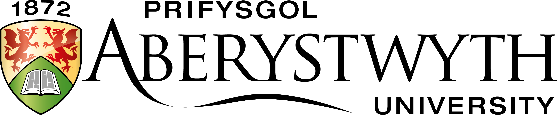 Entrance ExaminationFebruary 2023COMPUTER SCIENCETime allowed: 1.5 hours (90 minutes)The questions in this paper are divided into two sections: A and B.Answer TWO questions in total, i.e. the only question in section A and your choice of question from section B. Each question answered will be worth 50 marks.COMPUTER SCIENCETime allowed: 1.5 hours (90 minutes)The questions in this paper are divided into two sections: A and B.Answer TWO questions in total, i.e. the only question in section A and your choice of question from section B. Each question answered will be worth 50 marks.